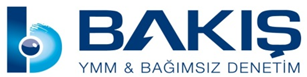 492 sayılı Harçlar Kanunu’nun mükerrer 138’ inci maddesinde tanımlanan yetki çerçevesinde 24/12/2016 tarihli ve 29928 sayılı Resmî Gazete’de yayımlanan 20/12/2016 tarihli ve 2016/9641 sayılı Bakanlar Kurulu Kararının 3 üncü  maddesi ile 1/1/2017 tarihinden itibaren yürürlüğe girmek üzere, 492 sayılı Harçlar Kanununa bağlı tarifelerde  yer alan ve 2016 yılında uygulanan maktu harç tutarları (maktu ve nispi harçların asgari ve azami miktarını belirleyen hadler dahil) yeniden değerleme oranı  dahil olmak üzere % 7,5 oranında arttırılmıştır.BAKIŞ YMM VE BAĞIMSIZ DENETİM A.Ş              YEMİNLİ MALİ MÜŞAVİR                     İLHAN ALKILIÇBAKIŞ MEVZUATBAKIŞ MEVZUATBAŞLIK 2016/9641 SAYILI BKK  Sayı 2017/11ÖZET 2017   yılında uygulanacak harç  tutarları % 7,5 oranında  artırıldı. 